Letter of IntroductionELA 9     Mrs. Cook/Ms. Horne                                               Outcomes:  8.1,8.2, 9.1, 9.2, 10.2, 10.4Use the following as a checklist to ensure you have included all of the necessary criteria: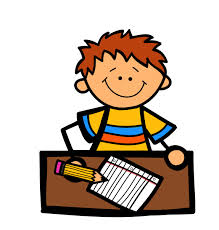 My letter consists of 5 paragraphs  Introduction, 3 body paragraphs (one per strand), and a conclusion.Topic sentences are usedConcluding sentences are used where possibleTransitional words/phrases are used correctlyAll punctuation is correctThere are no spelling errorsIdeas are clearLetter of Introduction AssessmentELA 9Mrs. Cook/Ms. HornePre-writing:The student has used note-making to help them to organize their thoughts & generate supporting evidence.  (SCO 8.2)	5	4	3	2	1Introduction:The introduction is clear and concise and connects with the assigned task of writing a letter to his/her teacher regarding English class. (SCO 9.2)	5	4	3	2	1Body Paragraph 1:The student has created a topic sentence that links to one of the 3 strands (reading, writing, speaking & listening) and has supported it with sufficient details.  Concluding sentence flows into/introduces the second paragraph’s topic. Transitional words/phrases were used correctly.  (SCO 9.2)  	5	4	3	2	1Body Paragraph 2: The student has created a topic sentence that links to one of the 3 strands (reading, writing, speaking & listening) and has supported it with sufficient details.  Concluding sentence flows into/introduces the third paragraph’s topic.  Transitional words/phrases were used correctly.   (SCO 9.2)  	5	4	3	2	1Body Paragraph 3:The student has created a topic sentence that links to one of the 3 strands (reading, writing, speaking & listening) and has supported it with sufficient details.  Concluding sentence flows into/introduces the conclusion. Transitional words/phrases were used correctly.   (SCO 9.2)  	5	4	3	2	1Conclusion:The student has summarized the topic and restated the main points in a new way. Transitional words/phrases were used correctly.   (SCO 9.2)	5	4	3	2	1Overall:The student has included all of the elements of a letter of introduction outlined in the assignment sheet. (SCO 9.1)	5	4	3	2	1The student has consistently used the conventions of writing (spelling, grammar, punctuation) throughout their introductory letter (SCO 10.2)	5	4	3	2	1The student has demonstrated their commitment to writing by remaining on task and working to the best of their ability (SCO 10.4)	5	4	3	2	1TOTAL:       /45 pointsYour first writing task this semester is to write a letter to me.  In your letter, you will be addressing your expectations and past experiences in English class.  I am the main audience for your letter.  I am looking for you to be able to organize your paragraphs, use transitional words/phrases, and maintain control over punctuation……especially commas!In your letter, be sure to talk about reading and viewing, writing and representing, and speaking and listening as these are the 3 strands covered in ELA.  Below are some questions you may want to consider when writing:Do you enjoy reading? Writing? Speaking in front of others?Do you enjoy looking at visual texts such as movies and videos?What are your strengths?What do you find challenging or difficult?Are you a good listener?What have you done in English that you enjoyed?What are your expectations of me as your teacher?What concerns do you have about the course?What additional information do you think is important for me to know or that you want to share?